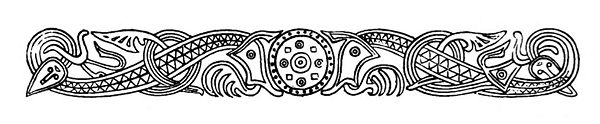 Fåfnebladet December 2019Vintern kommer och med den halkan. Var försiktiga och meddela Boservice om ni upptäcker områden som inte är halkbekämpade. Tel 018-18 74 00.Julen nalkas och en tid med många fina levande ljus. Glöm inte att släcka levande ljus när du lämnar rummet.Med början i slutat av januari kommer OVK att genomföras tillsammans med sotning, mer information kommer. God Jul och Gott Nytt År önskarBrf Fåfne’s Styrelsen 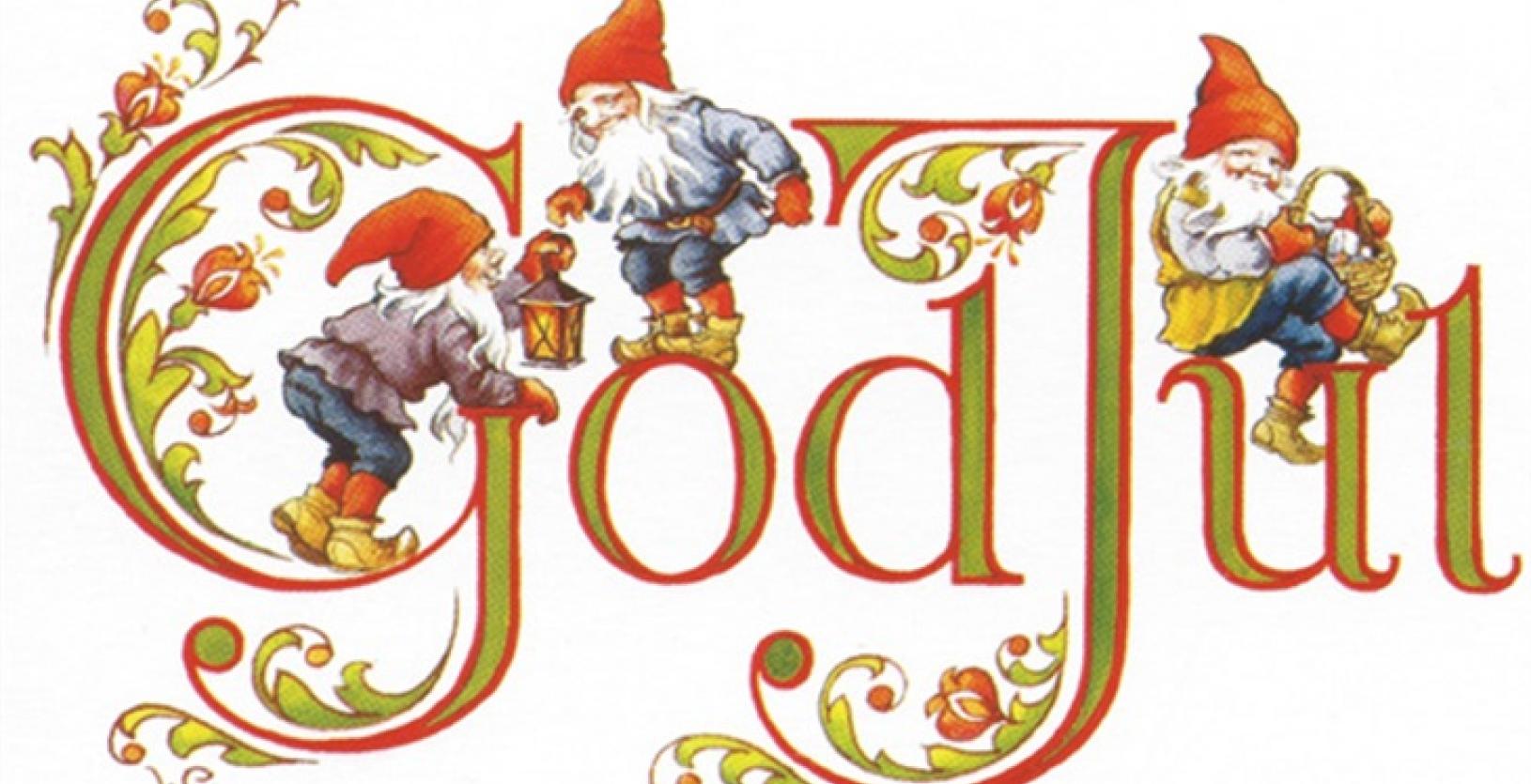 